Пояснительная запискаДанная рабочая программа учебного предмета «_Обществознание» для учащихся 10 класса МБОУ СОШ  №251» составленного в соответствии с :- Федеральными Государственными образовательными стандартами:Федеральным законом от 29.12.2012 № 273-ФЗ «Об образовании в Российской Федерации»;- Конвенции о правах ребенка;- Приказ Министерства образования Российской Федерации от 09.03.2004 № 1312 «Об утверждении федерального базисного учебного плана и примерных учебных планов для образовательных учреждений Российской Федерации, реализующих программы общего образования» (по состоянию на 03.06.2011 г.);- Приказ Министерства образования Российской Федерации от 05.03.2004 № 1089 «Об утверждении федерального компонента государственных образовательных стандартов начального общего, основного общего и среднего общего образования»;- Постановления Главного государственного санитарного врача Российской Федерации от 28.09.2020 № 28 «Об утверждении санитарных правил СП 2.4. 3648-20 "Санитарно-эпидемиологические требования к организациям воспитания и обучения, отдыха и оздоровления детей и молодежи"»;- Устава МБОУ СОШ №251 городского округа ЗАТО Фокино»;– Порядком организации и осуществления образовательной деятельности по основным общеобразовательным программам – образовательным программам начального общего, основного общего и среднего общего образования, утв. приказом Минобрнауки России от 30.08.2013 № 1015;– Федеральным государственным образовательным стандартом среднего  общего образования, утв. приказом Минобрнауки России от 17.12.2010 № 1897;-Письмо Минобрнауки России от 25.05.2015г №08-761 « Об изучении предметной области «ОРКСЭ» и «ОДНКНР»;- Приказ Министерства образования Приморского края от 04. 06.2020 №583-а «О формировании регионального компонента учебных планов  государственных образовательных организаций Приморского края, реализующих основные образовательные программы на 2020-2021 учебный год»;- основной образовательной программой основного общего образования муниципального бюджетного общеобразовательного учреждения «МБОУ СОШ №251», положения «О рабочих программах». Программа разработана на основе федерального государственного образовательного стандарта основного общего образования, утверждённого приказом Минпросвещения России №287 от 31 мая 2021 года.2.Общая характеристика учебного курса ОбществознаниеМесто предмета в базисном учебном планеСодержание среднего (полного) общего образования на базовом уровне по обществознанию (обществоведению) представляет собой комплекс знаний, отражающих основные объекты изучения: общество в целом, человек в обществе, познание, экономическая сфера, социальные отношения, политика, духовно-нравственная сфера, право. Знания об этих социальных объектах дают социология, экономическая теория, политология, социальная психология, правоведение, философия. Все означенные компоненты содержания взаимосвязаны, как связаны и взаимодействуют друг с другом изучаемые объекты. Помимо знаний, в содержание курса входят социальные навыки, умения, ключевые компетентности, совокупность моральных норм и принципов поведения людей по отношению к обществу и другим людям; правовые нормы, регулирующие отношения людей во всех областях жизни общества; система гуманистических и демократических ценностей. Содержание курса на базовом уровне обеспечивает преемственность по отношению к основной школе путем углубленного изучения некоторых социальных объектов, рассмотренных ранее. Наряду с этим вводится ряд новых, более сложных вопросов, понимание которых необходимо современному человеку. Освоение нового содержания осуществляется с опорой на межпредметные связи с курсами истории, географии, литературы и др. Федеральный базисный учебный план для образовательных учреждений Российской Федерации отводит 68 часов для обязательного изучения учебного предмета «Обществознание» на этапе среднего общего образования. Примерная программа рассчитана на 68 учебных часов из расчета 2 учебных часа в неделю.Данная программа обеспечивает изучение курса обществознания учащимися 10 класса средних  общеобразовательных  учебных заведений. Рабочая программа конкретизирует содержание предметных тем образовательного стандарта, дает распределение учебных часов по разделам  с учетом логики учебного процесса, возрастных особенностей учащихся.                                                     Планируемые результаты            Личностными результатами выпускников старшей  школы являются: 1.-  осознание значения постоянного личностного развития и непрерывного образования в современном обществе, готовность и  способность овладевать новыми социальными  практиками, осваивать различные социальные роли; 2.- мотивированность к эффективному труду и  постоянному профессиональному росту, к учету общественных потребностей при предстоящем выборе сферы деятельности;3.- ценностные ориентиры и установки, основанные на нормах морали и  требованиях права, отражающие идеалы общественного блага, укрепления государственности и патриотизма, гражданского мира. 4.Метапредметные результаты изучения обществознания выпускниками средней школы проявляются в:5.- умении на основе полученных в курсе знаний о качествах личности и самопознании адекватно оценивать себя: оценивать собственные способности, устанавливать уровень притязаний, ставить адекватные возможностям цели, осуществлять самопроверку, видеть связь между усилиями и достигнутыми целями; 6.-  умений на основе изученных в курсе моделей реализации типичных социальных ролей решать проблемы, связанные с выполнением человеком определённой социальной роли (избирателя, потребителя, пользователя, жителя определённой местности, члена общественного объединения и т.п.);7.- способности анализировать с опорой на получение знания об общественных отношениях конкретные жизненные ситуации, выбирать и реализовывать способы поведения, адекватные этим ситуациям;8.- ключевых навыках работы с информацией, её поиска, анализа и обработки, коммуникации, сотрудничества;9.- готовности к условиям обучения в профессиональном учебном заведении, к использованию полученных в школе знаний и умений, имеющих опорное значение для профессионального образования определённого профиля;9- ключевых компетентностях, сформированных в курсе и имеющих универсальное значение для различных видов деятельности (обобщённые способы решения учебных задач, исследовательские, коммуникативные и информационные умения, умение работать с разными источниками социальной информации).Предметными  результатами освоения на базовом уровне выпускниками полной средней школы содержания программы по обществознанию являются: 1.- понимание общества как целостной развивающейся системы в единстве и взаимодействии основных сфер и институтов, осознание основных проблем, тенденций и возможных перспектив общественного развития, умение выявлять причинно-следственные, функциональные, иерархические и другие связи социальных объектов и процессов;2.- владение основными обществоведческими понятиями и терминами как познавательными средствами осмысления окружающей социальной действительности;3.- опыт использования получаемых знаний и умений для принятия обоснованных и социально одобряемых решений в условиях реально складывающихся жизненных альтернатив, связанных с выполнением типичных социальных ролей (гражданин, член семьи, работник, собственник, потребитель);- умение извлекать социальную информацию из различных неадаптированных источников, анализировать её, соотносить со знаниями, полученными при изучении курса, интегрировать все имеющиеся знания по проблеме в единых комплекс;- социальная самоидентификация личности обучающегося как гражданина России, наследника традиций и достижений своего народа, современника и в ближайшем будущем активного участника процессов модернизации различных сторон общественной жизни;- мотивация к самостоятельному изучению общественных дисциплин, развитие интереса к их проблематике;- умение ориентироваться в мире социальных, нравственных и эстетических ценностей: различать факты, суждения и оценки, из связь с определённой системой ценностей, формулировать и обосновывать собственную позицию;- уважение ценностей иных культур, конфессий и мировоззрений, осознание глобальных проблем современности, своей роли в их решении.Формы организации учебного процесса:- коллективная работа (урок, игры-обсуждения, лекция, семинар, олимпиада, конференция,  презентация);-  групповая работа  (групповое занятие, учебное исследование, проектирование);  - работа в парах; -  индивидуальная работа (консультации, исследовательская работа, собеседование, индивидуальные планы работы).  Методы:•словесные – рассказ, объяснение, беседа, работа с учебником и книгой•наглядные – наблюдение, демонстрация   •практические – упражнения.   •метод изложения новых знаний       •метод повторения, закрепления знаний     •метод применения знаний   •метод контроля  Занятия проводятся в классно- урочной форме.   Виды деятельности: - Слушание объяснений учителя.- Слушание и анализ выступлений своих товарищей. - Самостоятельная работа с учебником.- Работа с научно-популярной литературой. - Отбор и сравнение материала по нескольким источникам. - Выполнение заданий по разграничению понятий. - Систематизация учебного материала. - Просмотр учебных фильмов. - Анализ графиков, таблиц, схем. - Анализ проблемных ситуаций.- Подготовка и защита проектов. - Работа с иллюстративным материалом.  - Учебный диалог. - Составление рассказа.Педагогические технологии:При реализации программы используются элементы технологий:- личностно-ориентированного обучения;- развивающего обучения;- объяснительно-иллюстративного обучения;- учебно-игровой деятельности;                - технология проблемного подхода. Также при реализации программы используются и традиционные технологии, такие как технология формирования приёмов учебной работы, изложенная в виде правил, алгоритмов, образцов, планов описаний и характеристики                                         4.  Содержание учебного предмета:   66 часовГлава 1 «Человек в обществе» (18 ч)Что такое общество. Общество как совместная жизнедеятельность людей. Общество и природа. Общество и культура. Науки об обществе. Общество как сложная система. Особенности социальной системы. Социальные институты. Динамика общественного развития. Многовариантность общественного развития. Целостность и противоречивость современного мира. Проблема общественного прогресса.  Социальная сущность человека. Биологическое и социальное в человеке.  Социальные качества личности. Самосознание и самореализация. Деятельность – способ существования людей. Деятельность человека: основные характеристики. Структура  деятельности и ее мотивация. Многообразие видов  деятельности. Сознание и деятельность. Познавательная и коммуникативная деятельность. Познаваем ли мир. Познание чувственное и рациональное.  Истина и ее критерии. Особенности научного познания. Социальные и гуманитарные знания. Многообразие  человеческого знания. Познание и коммуникативная деятельность. Свобода и необходимость в деятельности человека. Возможна ли абсолютная свобода. Свобода как осознанная необходимость. Свобода и ответственность. Основания свободного выбора. Что такое свободное общество. Современное  общество. Глобализация как явление современности. Современное информационное пространство. Глобальная информационная экономика. Социально-политическое измерение информационного общества. Глобальная угроза международного терроризма. Международный терроризм: понятие и признаки.  Глобализация и международный терроризм. Идеология насилия и международный терроризм. Противодействие международному терроризму. Уроки представления результатов проектной деятельности по темам главы 1 (1ч)Повторительно-обобщающий урок по главе 1 (1 ч)Глава  2 «Общество как мир культуры» (14 ч.)Духовная культура общества. Понятие «Духовная  культура».  Культурные ценности и нормы. Институты культуры. Многообразие культур. Духовный мир личности. Человек как духовное существо. Духовные ориентиры личности. Мировоззрение и его роль в жизни человека. Мораль. Как и почему возникла мораль.  Устойчивость и изменчивость моральных норм. Что заставляет нас делать выбор в пользу добра.Наука и образование.  Наука и ее функции в обществе.  Современная наука. Этика науки. Образование в современном обществе. Образование как система. Религия и религиозные организации. Особенности религиозного сознания. Религия как общественный институт. Религия и религиозные организации в современной России. Проблема поддержания межрелигиозного мира. Искусство. Что такое искусство. Функции искусства. Структура искусства. Современное искусство.  Массовая культура. Характерные черты массовой культуры. Что привело к появлению массовой культуры. Средства массовой информации и массовая культура. Оценка массовой культуры как общественного явления. Уроки представления результатов проектной деятельности по темам главы 2 (1 ч)Повторительно-обобщающий урок по главе 2 (1 ч)Тема 3 «Правовое регулирование общественных отношений» (28 ч)Современные подходы к пониманию права. Нормативный подход к праву. Теория естественного права. Естественное право как юридическая деятельность. Взаимосвязь естественного и позитивного права.Право в системе социальных норм. Основные признаки права. Право и мораль. Система права. Норма права. Отрасль права.  Институт права. Источники права.  Что такое источник права. Основные источники(формы) права. Виды нормативных актов. Федеральные законы и законы субъектов РФ. Законотворческий процесс в Российской Федерации.Правоотношения и правонарушения. Что такое правоотношение. Что такое правонарушение. Юридическая ответственность. Система судебной защиты прав человека. Развитие права в современной России.Предпосылки правомерного поведения. Правосознание. Правовая культура. Правомерное поведение. Гражданин Российской Федерации. Гражданство РФ. Права и обязанности гражданина России. Воинская обязанность. Альтернативная гражданская служба. Права и обязанности налогоплательщика.Гражданское право. Гражданские правоотношения.  Имущественные права. Личные неимущественные права. Право на результат интеллектуальной деятельности.  Наследование. Защита гражданских прав.Семейное право.  Правовая связь членов семьи. Вступление в брак и расторжение брака. Права и обязанности супругов. Права и обязанности детей и родителей. Воспитание детей, оставшихся без попечения родителей. Правовое регулирование занятости и трудоустройства. Трудовые правоотношения. Порядок приема на работу. Занятость населения. Социальная защита и социальное обеспечение. Профессиональное образование.Экологическое право. Общая характеристика экологического права. Право человека на благоприятную окружающую среду.  Способы защиты экологических прав. Экологические правонарушения. Процессуальные отрасли права.  Гражданский процесс. Арбитражный процесс. Уголовный процесс. Административная юрисдикция. Конституционное судопроизводство. Судьи конституционного суда. Принципы конституционного судопроизводства. Основные стадии конституционного судопроизводства. Международная защита прав человека.  Защита прав человека и свобод средствами ООН. Европейская система защиты прав человека. Проблема отмены смертной казни. Международные преступления и правонарушения. Полномочия международного уголовного суда. Перспективы развития  механизмов международной защиты прав и свобод человека.Правовые основы антитеррористической политики Российского государства. Правовая база противодействия терроризму в России. Органы власти, проводящие политику противодействия терроризму. Роль СМИ и гражданского общества в противодействии терроризму.Человек в XXI в. Заключение. (1 ч) Человек и глобальные вызовы современного общества. Человек в мире информации. Человек и ценности современного общества. Уроки представления результатов проектной деятельности по темам главы 3 (1ч)Повторительно-обобщающий урок по главе 3 (1 ч)                                               5. Календарно-тематический планНормы оценки знаний учащихся по обществознанию (устный, письменный ответ)   Оценка «5» ставится, если ученик:- показывает глубокое и полное знание и понимание всего объема программного материала; полное понимание сущности рассматриваемых понятий, явлений и закономерностей, теорий, взаимосвязей.- умеет составить полный и правильный ответ на основе изученного материала; выделять главные положения, самостоятельно подтверждать ответ конкретными примерами, фактами; самостоятельно и аргументировано делать анализ, обобщать, выводы. - устанавливает межпредметные (на основе ранее приобретенных знаний) и внутрипредметные связи, творчески применяет полученные знания в незнакомой ситуации. - последовательно, четко, связно, обоснованно и безошибочно излагает учебный материал: дает ответ в логической последовательности с использованием принятой терминологии; делает собственные выводы; формирует точное определение и истолкование основных понятий; при ответе не повторяет дословно текст учебника; излагает материал литературным языком; правильно и обстоятельно отвечает на дополнительные вопросы учителя.-  самостоятельно и рационально использует наглядные пособия, справочные материалы, учебник, дополнительную литературу, первоисточники.- самостоятельно, уверенно и безошибочно применяет полученные знания в решении проблем на творческом уровне; допускает не более одного недочета, который легко исправляет по требованию учителя.    Оценка «4» ставится, если ученик:	- показывает знания всего изученного программного материала. Дает полный и правильный ответ на основе изученных теорий; допускает незначительные ошибки и недочеты при воспроизведении изученного материала, определения понятий, неточности при использовании научных терминов или в выводах и обобщениях; материал излагает в определенной логической последовательности, при этом допускает одну негрубую ошибку или не более двух недочетов и может их исправить самостоятельно при требовании или при небольшой помощи преподавателя; в основном усвоил учебный материал; подтверждает ответ конкретными примерами; правильно отвечает на дополнительные вопросы учителя.- умеет самостоятельно выделять главные положения в изученном материале; на основании фактов и примеров обобщать, делать выводы, устанавливать внутрипредметные связи. - применяет полученные знания на практике в видоизмененной ситуации, соблюдает основные правила культуры устной и письменной речи, использует научные термины.- не обладает достаточным навыком работы со справочной литературой, учебником, первоисточниками (правильно ориентируется, но работает медленно). Допускает негрубые нарушения правил оформления письменных работ.    Оценка «3» ставится, если ученик:- усвоил основное содержание учебного материала, имеет пробелы в усвоении материала, не препятствующие дальнейшему усвоению программного материала; материал излагает несистематизированно, фрагментарно, не всегда последовательно.- показывает недостаточную сформированность отдельных знаний и умений; выводы и обобщения аргументирует слабо, допускает в них ошибки.- допустил ошибки и неточности в использовании научной терминологии, определения понятий дал недостаточно четкие; не использовал в качестве доказательства выводы и обобщения из наблюдений, фактов или допустил ошибки при их изложении.- испытывает затруднения в применении знаний, при объяснении конкретных явлений на основе теорий, или в подтверждении конкретных примеров практического применения теорий.- отвечает неполно на вопросы учителя (упуская и основное), или воспроизводит содержание текста учебника, но недостаточно понимает отдельные положения, имеющие важное значение в этом тексте.- обнаруживает недостаточное понимание отдельных положений при воспроизведении текста учебника (записей, первоисточников) или отвечает неполно на вопросы учителя, допуская одну — две грубые ошибки.   Оценка «2» ставится, если ученик:- не усвоил и не раскрыл основное содержание материала; не делает выводов и обобщений.- не знает и не понимает значительную или основную часть программного материала в пределах поставленных вопросов или имеет слабо сформированные и неполные знания и не умеет применять их к решению конкретных вопросов.- при ответе (на один вопрос) допускает более двух грубых ошибок, которые не может исправить даже при помощи учителя.- не может ответить ни на один их поставленных вопросов.- полностью не усвоил материал.Критерии оценки  сообщений1. Раскрытие темы2. Логика рассуждений, обоснованность выводов3. Самостоятельность анализа (наличие своей логики изложения, собственных примеров и т.пТестирование.Отметка «5» -  100% - 90%  Отметка «4» -  89% - 70% Отметка «3» - 69% - 50% Отметка «2» - менее 50%Критерии оценивания проекта.Высокий уровень - Отметка «5»Правильно поняты цель, задачи выполнения проекта.Соблюдена технология исполнения проекта, выдержаны соответствующие этапы.Проект оформлен в соответствии с требованиями.Проявлены творчество, инициатива.Предъявленный продукт деятельности отличается высоким качеством исполнения, соответствует заявленной теме.Повышенный уровень - Отметка «4»Правильно поняты цель, задачи выполнения проекта.Соблюдена технология исполнения проекта, этапы, но допущены незначительные ошибки, неточности в оформлении.Проявлено творчество.Предъявленный продукт деятельности отличается высоким качеством исполнения, соответствует заявленной теме.Базовый уровень - Отметка «3»Правильно поняты цель, задачи выполнения проекта.Соблюдена технология выполнения проекта, но имеются 1-2 ошибки в этапах или в оформлении.Самостоятельность проявлена на недостаточном уровне.Низкий уровень - Отметка «2»Проект не выполнен или не завершен.   Календарно-тематическое планирование  «Обществознание» 10 классКонтрольные и практические работы№ п/пНазвание раздела, темыКол-во часовДата проведенияГлава 1 «Человек в обществе» (18 ч)181Что такое общество.103.09.2Что такое общество.107.09.3Общество как сложная система.110.09.4Общество как сложная система.114.09.5Динамика общественного развития.117.09.6Динамика общественного развития.121.09.7Социальная сущность человека.124.09.8Социальная сущность человека.128.09.9Деятельность – способ существования людей.101.10.10Деятельность – способ существования людей.104.10.11Познавательная и коммуникативная деятельность.108.10.12Познавательная и коммуникативная деятельность.111.10.13Свобода и необходимость в деятельности человека.115.10.14Свобода и необходимость в деятельности человека.118.10.15Современное  общество.116Современное  общество.1.17Глобальная угроза международного терроризма.118Глобальная угроза международного терроризма.1.19Урок представления результатов проектной деятельности по темам главы 11.20Повторительно-обобщающий урок по главе 1 1Глава  2 «Общество как мир культуры» 1421Духовная культура общества.122Духовная культура общества.123Духовный мир личности.124Духовный мир личности.125Мораль.126Мораль.127Наука и образование.  128Наука и образование.  129Религия и религиозные организации.130Религия и религиозные организации.131Искусство.132Искусство.133Массовая культура.134Массовая культура.135Урок представления результатов проектной деятельности по темам главы 2136Повторительно-обобщающий урок по главе 21Тема 3 «Правовое регулирование общественных отношений» (28 ч)2837Современные подходы к пониманию права.138Современные подходы к пониманию права.139Право в системе социальных норм.140Право в системе социальных норм.141Источники права.  142Источники права.  143Правоотношения и правонарушения.144Правоотношения и правонарушения.145Предпосылки правомерного поведения.146Предпосылки правомерного поведения.147Гражданин Российской Федерации.148Гражданин Российской Федерации.149Гражданское право.150Гражданское право.151Семейное право.  152Семейное право.  153Правовое регулирование занятости и трудоустройства.154Правовое регулирование занятости и трудоустройства.155Экологическое право.156Экологическое право.157Процессуальные отрасли права.157Процессуальные отрасли права.158Конституционное судопроизводство.159Конституционное судопроизводство.160Международная защита прав человека.  161Международная защита прав человека.  162Правовые основы антитеррористической политики Российского государства.163Правовые основы антитеррористической политики Российского государства.164Человек в XXI в. Заключение.165Урок представления результатов проектной деятельности по темам главы 3166Повторительно-обобщающий урок по главе 31Номер урокаТема урокаКол-во часовТип урокаТребования к уровню подготовкиучащихсяДидактические средства обученияДомашнее заданиеДата проведенияДата проведенияНомер урокаТема урокаКол-во часовТип урокаТребования к уровню подготовкиучащихсяДидактические средства обученияДомашнее заданиепланфактГлава 1. «Человек в обществе» ( 19 час ).Глава 1. «Человек в обществе» ( 19 час ).Глава 1. «Человек в обществе» ( 19 час ).Глава 1. «Человек в обществе» ( 19 час ).Глава 1. «Человек в обществе» ( 19 час ).Глава 1. «Человек в обществе» ( 19 час ).Глава 1. «Человек в обществе» ( 19 час ).Глава 1. «Человек в обществе» ( 19 час ).Глава 1. «Человек в обществе» ( 19 час ).1. Что такое общество 1 часурок новых знанийЗнать: смысл понятия  «общество», взаимосвязь общества и природы Уметь: давать характеристику изучаемому объекту, уметь сравнивать, сопоставлять объекты по указанным критериям.Презентация «Общество и общественные отношения» § 1, вопросы самопроверки стр. 152.Общество и природа. 1 часкомбинированныйЗнать: смысл понятия  «общество», взаимосвязь общества и природы Уметь: давать характеристику изучаемому объекту, уметь сравнивать, сопоставлять объекты по указанным критериям.Презентация «Общество и общественные отношения»Составитьсхему «Развитие общества», таблицу «Общественные науки»3Общество как сложная  система. Повторение: Уголовно- правовые отношения1 часкомбинированныйЗнать: структуру общества и ее характерные особенностиУметь: раскрывать взаимное влияние сфер общественной жизни; давать системный анализ общества; давать характеристику социальному институту по выбору.Презентация «Обществоведческое эссе».составить  план «Особенности     социальной системы»4Социальные институты1 часкомбинированныйЗнать: структуру общества и ее характерные особенностиУметь: раскрывать взаимное влияние сфер общественной жизни; давать системный анализ общества; давать характеристику социальному институту по выбору.§ 2,  работа с документом5.Динамика общественного развития структуру общества и ее характерные особенностиУметь: раскрывать взаимное влияние сфер общественной жизни; давать системный анализ общества; давать характеристику социальному институту по выбору.§ 3, стр. 25-306Проблема общественного прогрессаЗнать: сущностные черты человека. Участвовать в дискуссии о смысле жизни. Знать: особенности сознания, собственного «Я». Уметь: работать с документами, делать их анализ, обосновывать суждения, давать определение понятиям; извлекать § 3, стр.  30-35, составить кроссворд на тему: «Человек»7Социальная сущность человека.1комбинированныйЗнать: сущностные черты человека. Участвовать в дискуссии о смысле жизни. Знать: особенности сознания, собственного «Я». Уметь: работать с документами, делать их анализ, обосновывать суждения, давать определение понятиям; извлекать информацию из разных источников.Учебник, вопросы самопроверки».§ 4 , вопросы стр. 428Самосознание и самореализация1 часурок новых знанийЗнать: возможные перспективы развития обществаУметь: характеризовать варианты общественного развития; работать с источниками, анализировать данные таблицы, высказывать оценочные суждения, делать выводы, участвовать в дискуссиях о путях развития России.Презентация «Природа человека»§ 4 , написать эссе9Деятельность -  способ существования людей.1 часурок новых знанийЗнать: и понимать деятельность как способ существования людей, понимать специфику  наиболее распространённых видов человеческой деятельности. Уметь: работать с документами, делать их анализ, обосновывать суждения, давать определение понятиям; извлекать информацию.Презентация «Деятельность как способ существования людей».§ 5, вопросы самопроверки стр. 5110.Деятельность и её мотивация. Многообразие деятельности.1 часкомбинированныйЗнать: и понимать деятельность как способ существования людей, понимать специфику  наиболее распространённых видов человеческой деятельности. Уметь: работать с документами, делать их анализ, обосновывать суждения, давать определение понятиям; извлекать информацию.Таблицы, схемысоставить схемы: «Структура деятельности» или «Черты деятель-ности».11Познавательная и коммуникативная деятельность.1 часурок новых знанийЗнать: сущность процесса познания. теорию познания, методы научного познания, его возможности, условия достоверности и истинности знания. Уметь: объяснять изученные положения на предлагаемых конкретных примерах; решать познавательные и практические задачи. Объяснять    противоречия реальной жизни  и  находить возможные варианты их разрешения.Презентация «Познание и знание», таблица «Структура чувственного познания» § 6, стр. 52-5912.Истина и её критерии Многообразие человеческого знания1 часкомбинированныйЗнать: сущность процесса познания. теорию познания, методы научного познания, его возможности, условия достоверности и истинности знания. Уметь: объяснять изученные положения на предлагаемых конкретных примерах; решать познавательные и практические задачи. Объяснять    противоречия реальной жизни  и  находить возможные варианты их разрешенияТест ( в форме ЕГЭ ) § 6, написать эссе13Свобода и необходимость в деятельности человека.1 часкомбинированныйЗнать место человека в системе социальных связей, характеризовать единство свободы и ответственности личности.§ 7, стр. 65-6914Свобода и ответственность1 часкомбинированныйЗнать место человека в системе социальных связей, характеризовать единство свободы и ответственности личности.§ 7, работа с документом15Современное общество.1 часкомбинированныйЗнать место человека в системе социальных связей, факторы, социализирующие личность , умение представлять результаты практической и познавательной деятельности и освоение типичных социальных ролей через участие в обучающих играх§ 8, выполнить задания 1-4 стр. 8316Глобализация как явление современности1 часкомбинированныйЗнать место человека в системе социальных связей, факторы, социализирующие личность , умение представлять результаты практической и познавательной деятельности и освоение типичных социальных ролей через участие в обучающих играх§ 8,  работа с документом17.Глобальная угроза международного терроризма1 часЗнать место человека в системе социальных связей, факторы, социализирующие личность , умение представлять результаты практической и познавательной деятельности и освоение типичных социальных ролей через участие в обучающих играх§ 9, выполнить задания 1 – 4 стр.9018Глобальная угроза международного терроризма1 часЗнать место человека в системе социальных связей, факторы, социализирующие личность , умение представлять результаты практической и познавательной деятельности и освоение типичных социальных ролей через участие в обучающих играх§ 9, записи19.Контрольная работа по теме «Человек в обществе»1 час                                                                                     Глава 2. «Общество как мир культуры» ( 17 часов )                                                                                     Глава 2. «Общество как мир культуры» ( 17 часов )                                                                                     Глава 2. «Общество как мир культуры» ( 17 часов )                                                                                     Глава 2. «Общество как мир культуры» ( 17 часов )                                                                                     Глава 2. «Общество как мир культуры» ( 17 часов )                                                                                     Глава 2. «Общество как мир культуры» ( 17 часов )                                                                                     Глава 2. «Общество как мир культуры» ( 17 часов )                                                                                     Глава 2. «Общество как мир культуры» ( 17 часов )                                                                                     Глава 2. «Общество как мир культуры» ( 17 часов )20.Духовная культура общества.1 часурок новых знанийЗнать: особенности духовной жизни общества.  Уметь  анализировать  особенности некоторых культурных  ценностей  и  объяснять сущность культурного наследияПрезентация «Культура и духовная жизнь общества».§ 10, выполнить задания 1,3 стр. 10421Институты культуры. Многообразие культур.1 часкомбинированныйЗнать: особенности духовной жизни общества. Уметь:  высказывать суждения, владеть приемами исследовательской деятельности, представлять результаты своей деятельности (схемы, таблицы). ориентироваться в мире искусства, осмыслять и переживать  чувства автора произведения, художника.  Сравнительная таблица «Плюсы и минусы массовой культуры».Тест.§ 10, написать эссе22.Духовный мир личности.1 часкомбинированныйЗнать духовный мир человека Уметь объяснять изученные положения на конкретных примерах; обосновывать суждения, извлекать информацию из различных источников, участвовать в проектной деятельностиПрезентация «Человек как духовное существо».§ 11, стр. 105-10823Мировоззрение и его роль в жизни человека.1 часкомбинированныйЗнать сущность, признаки и виды мировоззрения. Уметь объяснять изученные положения на конкретных примерах; обосновывать суждения, извлекать информацию из различных источников, участвовать в проектной деятельностиЭссе «Чем больше живешь духовной жизнью, те независимее от судьбы и наоборот» Л. Н. Толстой§ 11, вопросы к документу24.Мораль. 1 часкомбинированныйЗнать: роль морали в жизни человека и общества;Уметь определять становление нравственного в человеке;   Знать основы моральных  представлений. Уметь характеризовать основные социальные объекты, выделять их существенные признаки..Презентация «Мораль».§ 12, стр. 114-12125Мораль. Категории морали.1 часкомбинированныйЗнать: роль морали в жизни человека и общества;Уметь определять становление нравственного в человеке;   Знать основы моральных  представлений. Уметь характеризовать основные социальные объекты, выделять их существенные признаки..Презентация «Мораль».§ 12, подготовить проект26Наука. Роль науки в современном обществе.1 часкомбинированныйЗнать сущность и особенности науки. Уметь анализировать актуальную информацию, раскрывать на примерах изученные теоретические положения, формировать собственные суждения, оценивать происходящие события.Презентация «Наука и образование»§ 13, стр.124-12727.Образование в современном обществе.1 часкомбинированныйЗнать сущность и особенности  образования. Уметь анализировать актуальную информацию, раскрывать на примерах изученные теоретические положения, формировать собственные суждения, оценивать происходящие событияПрезентация «Наука и образование»§ 13, заполнить таблицу28Контрольная работа за I полугодие.29Религия как общественный институт1 часурок новых знанийЗнать: основы религиозных представлений.Уметь: характеризовать основные социальные объекты, выделять их существенные признаки; проявлять терпимость к представителям различных конфессий;Презентация «Религия». Сообщения учащихся «Мировые религии».§14, стр. 132-13530 Религия и религиозные организации.1 часурок новых знанийЗнать: основы религиозных представлений.Уметь: характеризовать основные социальные объекты, выделять их существенные признаки; проявлять терпимость к представителям различных конфессий;Презентация «Религия». Сообщения учащихся «Мировые религии».§14, работа с документом.31Искусство и духовная жизнь1 часкомбинированныйЗнать сущность культурной и духовной жизни обществаУметь: раскрывать на примерах изученные  теоретические положения и понятия  социально-экономических  и гуманитарных  наук, Уметь высказывать свое мнение, работать с текстом учебника, отвечать на поставленные вопросы, давать определение понятий.Презентация «Искусство и духовная жизнь».§15 ,стр. 142-14632Основные  направления современного искусства1 часкомбинированныйЗнать сущность культурной и духовной жизни обществаУметь: раскрывать на примерах изученные  теоретические положения и понятия  социально-экономических  и гуманитарных  наук, Уметь высказывать свое мнение, работать с текстом учебника, отвечать на поставленные вопросы, давать определение понятий.Презентация «Искусство и духовная жизнь».§15 , написать эссе33.Массовая культура.Знать сущность культурной и духовной жизни обществаУметь: раскрывать на примерах изученные  теоретические положения и понятия  социально-экономических  и гуманитарных  наук, Уметь высказывать свое мнение, работать с текстом учебника, отвечать на поставленные вопросы, давать определение понятий.§16 , стр. 150-15534.Средства массовой информации и массовая культураУметь высказывать свое мнение, работать с текстом учебника, отвечать на поставленные вопросы, давать определение понятий.§16, написать эссе35.Повторительно – обобщающий урок по теме «Общество как мир культуры».Повт. §10 - §16                                                            Глава 3. «Правовое регулирование общественных отношений» (32 часа )                                                            Глава 3. «Правовое регулирование общественных отношений» (32 часа )                                                            Глава 3. «Правовое регулирование общественных отношений» (32 часа )                                                            Глава 3. «Правовое регулирование общественных отношений» (32 часа )                                                            Глава 3. «Правовое регулирование общественных отношений» (32 часа )                                                            Глава 3. «Правовое регулирование общественных отношений» (32 часа )                                                            Глава 3. «Правовое регулирование общественных отношений» (32 часа )                                                            Глава 3. «Правовое регулирование общественных отношений» (32 часа )                                                            Глава 3. «Правовое регулирование общественных отношений» (32 часа )36.Современные подходы к пониманию права.1урок изучения нового материалаПонимать, в чем суть нормативного подхода к праву, уметь характеризовать основные особенности естественного праваУчебник «Право» под редакцией Т. В, Кашаниной.§17, с. 165-16937Взаимосвязь естественного и позитивного  права.1урок изучения нового материалаПонимать, в чем суть нормативного подхода к праву, уметь характеризовать основные особенности естественного праваУчебник «Право» под редакцией Т. В, Кашаниной.§17, заполнить таблицу38Право в системе социальных норм§18, с. 173-17839Отрасли российского права.Понимать, в чем суть нормативного подхода к праву, уметь характеризовать основные особенности естественного права§18, заполнить таблицу40.Источники права.1урок изучения нового материалаПонимать, в чем суть нормативного подхода к праву, уметь характеризовать основные особенности естественного праваУчебник «Право» под редакцией Т. В, Кашаниной.§19, учить записи41Законотворческий процесс в Российской Федерации.1комбинированныйХарактеризовать стадии избирательного процессаТаблица «Законотворческий процесс в Российской Федерации»§19, написать эссе42Правоотношения и правонарушения.1 часкомбинированныйЗнать основы правоотношений, виды юридической ответственности Уметь давать оценку происходящему и поведению людей с точки зрения морали и права; умение использовать приобретенные знания для защиты прав человека и гражданина.Презентация «Правоотношения и правонарушения».§ 20, стр.194-19543Юридическая ответственность.1 часкомбинированныйЗнать основы правоотношений, виды юридической ответственности Уметь давать оценку происходящему и поведению людей с точки зрения морали и права; умение использовать приобретенные знания для защиты прав человека и гражданина.Презентация «Правоотношения и правонарушения».§ 20, стр. 199-20244.Предпосылки правомерного поведения.1 часкомбинированныйЗнать признаки правомерного поведения,  понимать справедливость и полезность правовых установлений. Понимать, что правомерное поведение опирается на правосознание и правовую  культуруДокументы учебника§ 20, стр. 195-19745.Предпосылки правомерного поведения.1 часкомбинированныйЗнать признаки правомерного поведения,  понимать справедливость и полезность правовых установлений. Понимать, что правомерное поведение опирается на правосознание и правовую  культуруДокументы учебника§ 20, изучить документ46.Гражданин Российской Федерации.1комбинированныйЗнать основные положения по теме урока: что такое гражданство, каковы принципы российского гражданства, каковы основания приобретения гражданства; в отношении каких категорий иностранных граждан и лиц без гражданства может быть применена упрощенная процедура приема в российское гражданство; каковы права гражданина РФКонституция РФ§ 21, учить записи47Права и обязанности гражданина России.1комбинированныйЗнать основные положения по теме урока: что такое гражданство, каковы принципы российского гражданства, каковы основания приобретения гражданства; в отношении каких категорий иностранных граждан и лиц без гражданства может быть применена упрощенная процедура приема в российское гражданство; каковы права гражданина РФКонституция РФ§ 21, стр.205-21148Гражданское право. Имущественные права.1комбинированныйЗнать,  что такое гражданские правоотношения, что понимают под их содержанием.Понимать, какие особенности характерны для гражданских правоотношенийО. А, Чернышева «Обществознание. ЕГЭ-2017». Тематический тренинг.§ 22, записи49Гражданское право. Личные неимущественные права.1комбинированныйРазвивать умение разбираться в ситуациях, требующих знаний о способах защиты гражданских прав.О. А, Чернышева «Обществознание. ЕГЭ-2017». Тематический тренинг.§ 22, стр. 218-22350.Правовые основы социальной защиты и социального обеспечения1комбинированныйО. А, Чернышева «Обществознание. ЕГЭ-2017». Тематический тренинг.§ 23, стр. 225-22851Правовые основы социальной защиты и социального обеспечения1комбинированныйО. А, Чернышева «Обществознание. ЕГЭ-2017». Тематический тренинг.§ 23, изучить документ52Правовые основы предпринимательской деятельности.1комбинированныйЗнать,  какие документы необходимы работнику при приёме на работу; каков порядок заключения, изменения и расторжения трудового договора. О. А, Чернышева «Обществознание. ЕГЭ-2017». Тематический тренинг.§ 24, стр. 234-23653.Организационно-правовые формы предпринимательства.1комбинированныйСистематизировать знания учащихся о социальной защите граждан РФ, конкретизировать знания о системе профессионального образования в РФ.О. А, Чернышева «Обществознание. ЕГЭ-2017». Тематический тренинг.§ 24,учить записи54Правовое регулирование занятости и трудоустройства.1комбинированныйСистематизировать знания учащихся о социальной защите граждан РФ, конкретизировать знания о системе профессионального образования в РФО. А, Чернышева «Обществознание. ЕГЭ-2017». Тематический тренинг.§ 25, составить трудовой договор55Профессиональное образование1комбинированныйО. А, Чернышева «Обществознание. ЕГЭ-2017». Тематический тренинг.§ 25, написать эссе56.Семейное право1комбинированныйЗнать,  какие отношения регулируются семейным правом; каковы условия заключения брака; личные и имущественные права ребенка в семье. О. А, Чернышева «Обществознание. ЕГЭ-2017». Тематический тренинг.§ 26, стр. 256-25957Права и обязанности супругов.1комбинированныйДовести до учащихся специфику юридического понимания семьи и значимость правового регулирования семейных отношений.О. А, Чернышева «Обществознание. ЕГЭ-2017». Тематический тренинг.§ 26, учить записи58Экологическое право1комбинированныйУметь объяснять, каковы составные части окружающей среды; характеризовать основные экологические права,  называть основные способы защиты экологических прав граждан О. А, Чернышева «Обществознание. ЕГЭ-2017». Тематический тренинг.§27,составить ОК.59.Процессуальные отрасли права. Гражданский процесс.1комбинированныйЗнать,  что такое конституционность акта, конституционное производство, назначение Конституционного суда РФ в системе судов.О. А, Чернышева «Обществознание. ЕГЭ-2017». Тематический тренинг.§ 28,стр. 276-27960.Процессуальные отрасли права. Уголовный процесс.1комбинированныйЗнать,  что такое конституционность акта, конституционное производство, назначение Конституционного суда РФ в системе судов.О. А, Чернышева «Обществознание. ЕГЭ-2017». Тематический тренинг.§ 28, учить записи61.Международная защита прав человека.1комбинированныйЗнать,  какие структурные подразделения ООН занимаются защитой прав человека; как организована зашита прав человека в рамках Совета Европы.О. А, Чернышева «Обществознание. ЕГЭ-2017». Тематический тренинг.§ 29, изучить документ62Правовые основы антитеррористической политики Российского государства.   1комбинированныйСпособствовать формированию у учащихся знаний о механизмах защиты прав человека в мирных условиях и в период вооружённых конфликтов.О. А, Чернышева «Обществознание. ЕГЭ-2017». Тематический тренинг.§ 30, стр. 297-30163Роль СМИ и гражданского общества в противодействии терроризму.  1комбинированныйСпособствовать формированию у учащихся знаний о механизмах защиты прав человека в мирных условиях и в период вооружённых конфликтов.О. А, Чернышева «Обществознание. ЕГЭ-2017». Тематический тренинг.§ 30, задания 1-3 стр. 305-30664Человек в XXI веке.  1 комбинированный Знать возможные перспективы развития общества. Уметь характеризовать варианты общественного развития; работать с источниками, анализировать данные таблицы, высказывать оценочные суждения, делать выводы, участвовать в дискуссиях о путях развития РоссииКарточки с заданиямиСтр. 313-31965Годовая контрольная работа.  1контроль знаний66Повторительно-обобщающий урок по теме «Правовое регулирование общественных отношений».  1повторительно-обобщающий   123                                                          ГЛ.I Человек в обществеТест по темам Динамика общества и Сущность человекаП.1-4   123Практическая работа по темам Деятельность, Истина и СвободаП.5-8   123Контрольная работа по теме «Человек в обществе»П.1-9Глава 2. «Общество как мир культуры» ( 17 часов )Практическая работа по темам Духовная культура общества и личностиП.10-11К/работа за полугодие по темам Наука, Религия, Искусство, Массовая культураП.12-16К/работа по главе. «Общество как мир культуры»П.10-16891011                                                            Глава 3. «Правовое регулирование общественных отношений» (32 часа )Практическая работа по терминам Право, ПравоотношенияК/работа  по темам Гражданское право, Семейное право, Трудовое право, Экологическое правоК/работа  по темам Процессуальное правоК/работа  по Главе «Правовое регулирование общественных отношений»П.17-21П.23-26П.27-28П.17-30  12 Итоговая контрольная работа за курс 10 класса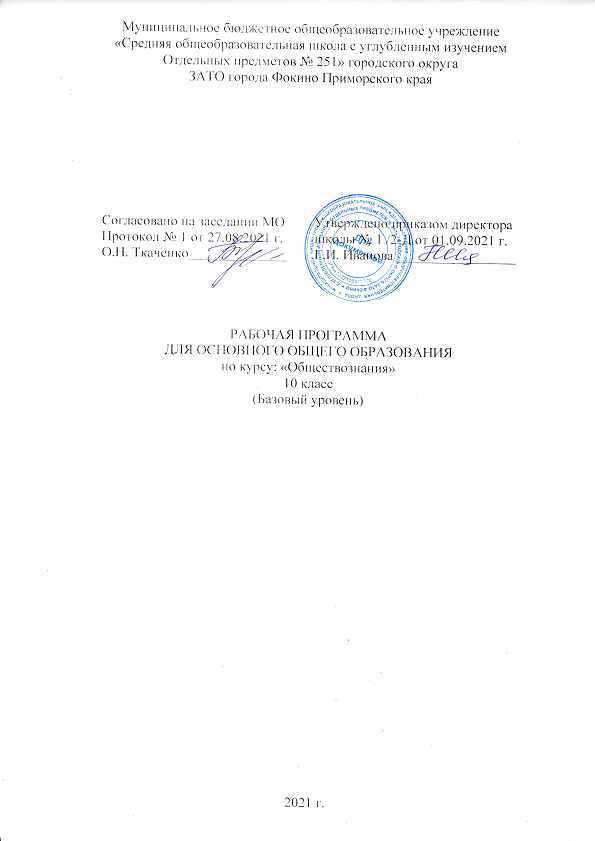 